포트 그룹포트 그룹은 주제별로 포트 번호 목록를 묶어서 탐지 정책에 반영할 수 있도록 지원합니다.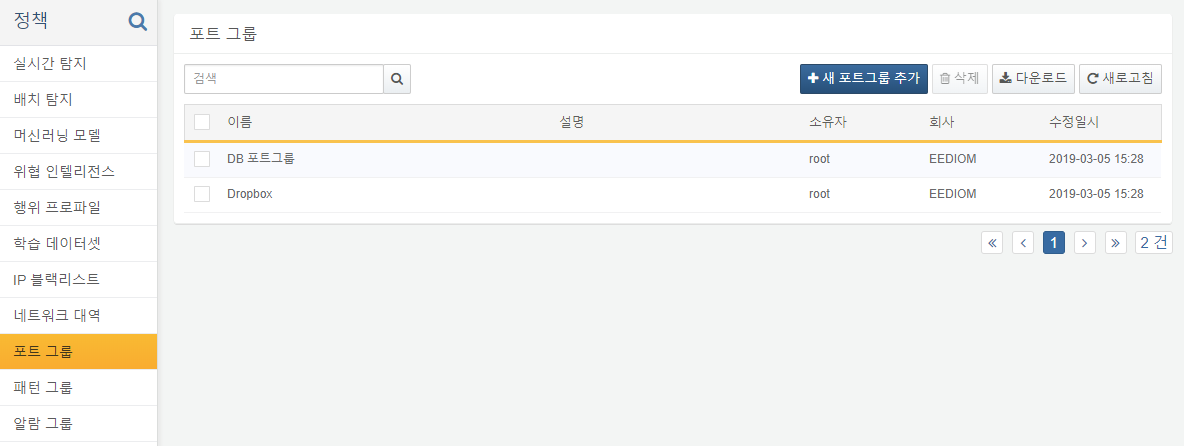 